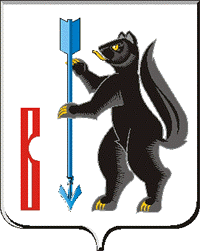    АДМИНИСТРАЦИЯГОРОДСКОГО ОКРУГА ВЕРХОТУРСКИЙ     П О С Т А Н О В Л Е Н И Еот 12.12.2019г. № 1004г. Верхотурье  Об утверждении Плана мероприятий («дорожной карты») по улучшению состояния инвестиционного климата в городском округе Верхотурский на 2019–2020 годыВ соответствии с распоряжением Правительства Свердловской области от 01.11.2019 № 595-РП «Об утверждении Плана мероприятий ("дорожной карты") по повышению позиций Свердловской области в Национальном рейтинге состояния инвестиционного климата в субъектах Российской Федерации на 2019-2020 годы»,  Указом Губернатора Свердловской области  от 29.10.2019 № 524-УГ «О внедрении на территории Свердловской области стандарта развития конкуренции в субъектах Российской Федерации», методическими рекомендациями по формированию Плана мероприятий («дорожной карты») по улучшению состояния инвестиционного климата в муниципальном образовании, расположенном на территории Свердловской области, на 2019-2020 годы, руководствуясь Уставом городского округа Верхотурский,ПОСТАНОВЛЯЮ:1.Утвердить План мероприятий («дорожную карту») по улучшению состояния инвестиционного климата в городском округе Верхотурский на 2019–2020 годы (прилагается).2. Опубликовать настоящее постановление в информационном бюллетене «Верхотурская неделя» и разместить на официальном сайте городского округа Верхотурский.3.Контроль исполнения настоящего постановления оставляю за собой.Глава городского округа Верхотурский                                                   А.Г. Лиханов